5. Ulm Meeting “Biophysics of Amyloid Formation” (16-17 February 2021) Please fill out and send the signed form to symposium.pbc@uni-ulm.de. Registration forms of speakers must be submitted until 31 December 2020. Decisions on the acceptance to the meeting and on oral presentations will be communicated after 10 January 2021. Please do not edit this form.Registration FormPlease specify how we may communicate with you and which information may appear in the program First Name, Initial (s), Family Name:University (or main institution, please do not list department, faculty, institute, room, street etc.): City:       Country:      Email:      Title of your oral presentation, if relevant:  If possible please include the fibril protein name. There will be no poster presentations.Own publications on the topic of your talk (NOT RELEVANT FOR INVITED SPEAKERS): maximum of 3, unpublished data/abstracts will not be consideredDeclaration of Copyright (for speakers only)With my signature below I hereby confirm that my oral presentation during the 5. Ulm Meeting is free of third party rights.  With my signature on this document I have either been granted permission by the author/right holder or I own the copyright for all photos, graphics and other representations, texts etc.used in the oral presentation.With my signature on this document I assure that no copyright rights, personal rights or data protection rights are violated by the publication of the oral presentation and that all requirements of good scientific practice (such as correct indication of source, citation etc.) have been met.With my signature on this document I indemnify Ulm University from any third party rights based on a corresponding infringement of rights that may nevertheless occur.Declaration of Consent to the Processing of Personal Data Information on Storage and Processing of Personal Data at Ulm University. In order to organize the 5th Ulm Meeting Biophysics of Amyloid Formation (16-17 February 2021) the organizers need to collect, store and electronically process the following personal data: first name, last name, initial; e-mail address; affiliation, including city and country and if applicable, the title of your presentation, references, and the files and/or videos containing your presentation. All personal data stored at Ulm University will be deleted after the meeting, unless that you have given consent that some of these data may be retained (see below). You may withdraw your consent any time at a later stage by sending an email to marcus.faendrich@uni-ulm.de. The withdrawal of consent does not affect the lawfulness of processing based on consent before its withdrawal.Information on Storage and Processing of Personal Data by an external provider. The event will be broadcasted through the internet to registered participants using an external provider such as Zoom Video Communications or Cisco Webex (final decision on the provider pending). To that end, personal data, such as your email address and name, may have to be communicated to this provider. Additional personal data, such as additional registration information, usage data, IP address, communication content and other data, may be collected by the provider when using its services. The data protection regulations of the respective provider apply.Please tick this box if you are able to agree to the following conditions of using your personal data; i.e. (I) to (VII) (please tick the box):	I agree to all conditions and select all boxes below, i.e. (I) to (VII), with one tick.               Alternatively, you can make a selection (please tick the boxes):	 (I) 	I hereby assure that I will not to make the meeting access information or the broadcasted meeting content available to other persons. I will not record parts of the meeting or publish or proliferate such recordings. Ticking this box is mandatory for participation.	(II) 	I hereby declare my consent that the organizers store and process my personal data in order to prepare the meeting and that they may forward the necessary personal data, such as name and email address, to an external provider of a video conferencing system. Ticking this box is mandatory for participation.	(III) 	I agree that my name/identifier and, if switched on, my camara recording may be visible to other participants during the meeting. Ticking this box is mandatory for participation. 	(IV) 	If I am accepted for an oral presentation I agree that the organizers may broadcast my presentation, my camera and sound recordings to all registered participants. Ticking this box is mandatory for oral presentations.	(V)	If I am accepted for an oral presentation I agree that the program will list my name, affiliation and the title of the presentation and that the program will be made available electronically to all registered participants. Ticking this box is mandatory for oral presentations.	(VI) 	If I am accepted for an oral presentation, I agree that the program with my name, affiliation and the title of my presentation can be published on the Ulm Meeting website after the event.	(VII) 	The organizers may inform me about future Ulm Meetings. To that end I give consent that the organizers may store your name and e-mail address after the current meeting. With my signature I confirm the Declaration on Copyright as specified on page 1 and the Declaration of Consent of the Processing of Personal Data as specified above.Date       	Signature  (please paste in your signature)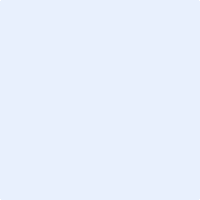 Privacy Policy: 1. Responsible for the processing of personal data is University of Ulm represented by the President or by the Chancellor, 89069 Ulm, Phone: +49 731 50-10, Fax: +49 731 50-22038. If you have any questions regarding data protection, please send a letter with the addition "Data Protection Officer" in the address field to the above address or send an e-mail to dsb@uni-ulm.de or a letter with the addition "Data Protection Officer" to the above address.2. Data categories, purpose and legal basis of data processing at Ulm University. Your following personal data may be processed: first name, last name, initial, e-mail address, affiliation, including city and country, and, if applicable the title of your presentation, references, and the file and/or video containing your presentation. The legal basis for the processing is your consent, Art. 6 I a) GDPR.3. Storage of your data at Ulm University. Ulm University will store your personal data for as long as it is necessary to organize the 5th Ulm Meeting. The meeting program including the names and affiliations of the presenters and the presentation titles may be published on the Ulm Meeting website after the event. Ulm University will delete all personal data after the meeting, unless you have given your consent that we may store your name and email address for future meetings or unless deletion is in conflict with legitimate interests of the person responsible for data processing. You may withdraw your consent to data storage any time by sending an email to marcus.faendrich@uni-ulm.de. The withdrawal of consent does not affect the lawfulness of processing based on consent before its withdrawal. 4. Recipient of your data. Your data will be processed by members of Ulm University or of the DFG Research Unit FOR 2969 to organize the 5th Ulm Meeting “Biophysics of Amyloid Formation”. Personal details, such as name and email address, will have to be forwarded to an external provider of a video conferencing system in order to ensure your participation at this event. The program, which may include personal data of the speakers, such as name, affiliation, title of the talk etc., will be distributed electronically to all registered participants of the meeting. 5. Data processing by an external provider. The meeting will be broadcasted through the internet by an external provider of a video conferencing system. This provider may collect additional personal data as a prerequisite of using its services. The data protection regulations of the provider apply. 6. Your rights as “data subject”. You have the following data protection rights: right to information and access, to rectification of inaccurate or incomplete personal data, to erasure of stored personal data, to restriction of processing of personal data, to object to processing, and to data portability (Art. 15 ff DSGVO, for additional information see Ulm University Privacy policy https://www.uni-ulm.de/en/legal-information/privacy-policy/). In case of corresponding requests please contact marcus.faendrich@uni-ulm.de. The relevant supervisory authority for an appeal is the State Commissioner for Data Protection and Freedom of Information of Baden-Württemberg (Landesbeauftragter für Datenschutz und Informationsfreiheit, Königstrasse 10 a, 70173 Stuttgart, poststelle@lfdi.bwl.de).